Дорогие родители рады приветствовать Вас на нашем официальном сайтеОрганизация питания детей в детском саду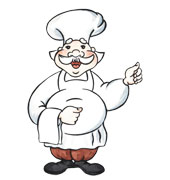 Питание детей в детском саду организовано в соответствии с санитарно-эпидемиологическими правилами. С целью организации сбалансированного питания детей  в учреждении, строгого выполнения и соблюдения технологии приготовления блюд в соответствии с меню, выполнением норм и калорийности, а также осуществления контроля по данному вопросу в начале учебного года издается приказ «Об организации питания в детском саду». Контроль качества питания осуществляет совет по питанию, который выполняет свои функции на основании «Положения о совете по питанию» и плана работы на данный учебный год.     В детском саду разработано 10-дневное меню с учетом времени пребывания ребенка, возрастом и натуральными нормами, утвержденными Роспотребнадзором. Питание 4-х разовое.     Каждое блюдо готовится в соответствии с разработанной и утвержденной картотекой блюд (технологические карты). Ведется бракеражный журнал с фиксированием результатов снятия проб и качества приготовления блюд. Продукты со снабжающего предприятия поступают с сертификатами качества. С каждого блюда составляются суточные пробы, которые хранятся 48 часов. Закладка продуктов в котлы, выдача готовых блюд с пищеблока осуществляется по утвержденному графику и по указанному в меню-раскладке весу.     Один раз в десять дней медицинский работник контролирует выполнение среднесуточной нормы выдачи продуктов на одного ребенка и при необходимости проводит коррекцию питания в следующей декаде. Подсчет основных ингредиентов по итогам накопительной ведомости проводится 1 раз в месяц, подсчитывается калорийность, количество белков, жиров, углеводов. В меню представлены разнообразные блюда, исключены их повторы. Между завтраком и обедом дети получают фрукты, соки.Жестокое обращение с детьмиЖестокое обращение с детьми – это не только побои, нанесение ран, сексуальные домогательства и другие способы, которыми взрослые люди калечат ребёнка. Это унижение, издевательства, различные формы пренебрежения, которые ранят детскую душу.Пренебрежение может выражаться в том, что родители не обеспечивают ребёнка необходимым количеством пищи, одежды, сна, гигиенического ухода. Кроме того, пренебрежение проявляется в недостатке со стороны родителей уважения, внимания, ласки, тепла.Жестокое обращение с детьми (несовершеннолетними гражданами, от рождения до 18 лет) включает в себя любую форму плохого обращения, допускаемого родителями (другими членами семьи), опекунами, попечителями, педагогами, воспитателями, представителями органов правопорядка.Четыре основные формы жестокого обращения с детьми:Физическое насилие – преднамеренное нанесение физических повреждений.Сексуальное насилие (или развращение) - вовлечение ребёнка с его согласия и без такого в сексуальные действия со взрослыми с целью получения последними удовлетворения или выгоды.Психическое (эмоциональное) насилие - периодическое, длительное или постоянное психическое воздействие на ребёнка, тормозящее развитие личности и приводящее к формированию патологических черт характера.К психической форме насилия1.открытое неприятие и постоянная критика ребёнка2.угрозы в адрес ребёнка в словесной форме3.замечания, высказанные в оскорбительной форме, унижающие достоинство ребёнка4. преднамеренная физическая или социальная изоляция ребёнка5. ложь и невыполнение взрослыми своих обещаний6.однократное грубое психическое воздействие, вызывающее у ребёнка психическую травму.Пренебрежение нуждами ребёнка – это отсутствие элементарной заботы о ребёнке, в результате чего нарушается его эмоциональное состояние и появляется угроза его здоровью или развитию.К пренебрежению элементарными нуждами ребёнка относятся:1.     отсутствие адекватных возрасту и потребностям ребёнка питания, одежды, жилья, образования, медицинской помощи2.     отсутствие должного внимания и заботы, в результате чего ребёнок может стать жертвой несчастного случаяЗащита прав и достоинств ребёнка в законодательных актахКонвенция ООН о правах ребёнка даёт определение понятия «жестокое обращение» и определяет меры защиты (ст.19), а также устанавливает:обеспечение в максимально возможной степени здорового развития личности (ст.6)защиту от произвольного или незаконного вмешательства в личную жизнь ребёнка, от посягательств на его честь и репутацию (ст.16)обеспечение мер по борьбе с болезнями и недоеданием (ст.24)признание права каждого ребёнка на уровень жизни, необходимый для физического, умственного, духовного, нравственного и социального развития (ст.27)защиту ребёнка от сексуального посягательства (ст.34)защиту ребёнка от других форм жестокого обращения (ст.37)меры помощи ребёнку, явившемуся жертвой жестокого обращения (ст.39)Уголовный кодекс РФ предусматривает ответственность:за совершение физического и сексуального насилия, в том числе и в отношении несовершеннолетних (ст.106-136)за преступления против семьи и несовершеннолетних (ст.150-157)Семейный кодекс РФ гарантирует:право ребёнка на уважение его человеческого достоинства (ст.54)право ребёнка на защиту и обязанности органа опеки и попечительства принять меры по защите ребёнка (ст.56)лишение родительских прав как меру защиты детей от жестокого обращения с ними в семье (ст.69)немедленное отобрание ребёнка при непосредственной угрозе жизни и здоровью (ст.77)Закон РФ «Об образовании» утверждает право детей, обучающихся во всех  образовательных учреждениях, на уважение их человеческого достоинства (ст.5) и предусматривает административное наказание педагогических работников за допущенное физическое или психическое насилие над личностью ребёнка (ст.56)Четыре заповеди мудрого родителя      Ребёнка нужно не просто любить, этого мало. Его нужно уважать и видеть в нём личность. Не забывайте также о том, что воспитание – процесс «долгоиграющий», мгновенных результатов ждать не приходится. Если малыш не оправдывает ваших ожиданий, не кипятитесь. Спокойно подумайте, что вы можете сделать, чтобы ситуация со временем изменилась.1. Не пытайтесь сделать из ребёнка самого-самого. Так не бывает, чтобы человек одинаково хорошо всё знал и умел. Даже самые взрослые и мудрые на это не способны. Никогда не говорите: «Вот Маша в 4 года уже читает, а ты?!» или «Я в твои годы на турнике 20 раз отжимался, а ты – тюфяк тюфяком». Зато ваш Вася клеит бумажные кораблики, «сечёт» в компьютере. Наверняка найдётся хоть одно дело, с которым он справляется лучше других. Так похвалите его за то, что он знает и умеет, и никогда не ругайте за то, что умеют другие!2. Не сравнивайте вслух ребёнка с другими детьми. Воспринимайте рассказ об успехах чужих детей просто как информацию. Ведь вас самих сообщение о том, что президент Уганды (ваш ровесник, между прочим) награждён очередным орденом, не переполняет стыдом и обидой? Если разговор о том, что «Мишенька из 2 подъезда непревзойдённо играет на скрипочке», происходит в присутствии вашего ребёнка, а в ответ похвалиться нечем – лучше всё равно что-нибудь скажите.3. Перестаньте шантажировать. Навсегда исключите из своего словаря такие фразы: «Вот я старалась, а ты…», «Я тебя растила, а ты…». Это, уважаемые родители, на языке Уголовного кодекса называется шантаж. Самая несчастная из всех попыток устыдить. И самая неэффективная. На подобные фразы 99% детей отвечают: «А я тебя рожать меня не просил!»4. Избегайте свидетелей. Если действительно возникает ситуация, ввергающая вас в краску (ребёнок нахамил старику, устроил истерику в магазине), нужно твёрдо и решительно увести его с места происшествия. Чувство собственного достоинства присуще не только взрослым, поэтому очень важно, чтобы разговор состоялся без свидетелей. После этого спокойно объясните почему так делать нельзя. Вот тут малыша призывать к стыду вполне уместно.Главное – не забывать, что у всего должна быть мера.Способы открыть ребёнку свою любовьНе стремитесь к виртуозному исполнению материнской роли. В общении с ребёнком нет и не может быть запрещённых эмоций, но при одном условии: он не должен сомневаться в безусловности вашей любви. Малыш должен чувствовать, что ваше недовольство, раздражение или гнев вызваны его поступком, а не им самим. Ваш ребёнок не может быть плохим, потому что он ребёнок и потому что он ваш.Способы открыть ребёнку свою любовь1. Слово. Называйте ребёнка ласковыми именами, придумывайте домашние прозвища, рассказывайте сказки, пойте колыбельные, и пусть в вашем голосе звучит нежность, нежность и только нежность.2. Прикосновение. Иногда достаточно взять ребёнка за руку, погладить по волосам, поцеловать, чтобы он перестал плакать и капризничать. А потому как можно больше ласкайте своего ребёнка, не обращая внимания на советы многоопытных родителей. Психологи пришли к выводу, что физический контакт с матерью стимулирует физиологическое и эмоциональное развитие ребёнка. Переласкать его, считают психологи, невозможно.Консультация для родителей «Чем и как занять ребенка дома?».          Уважаемые родители! Вечера будних дней и выходные в жизни Вашего ребенка всецело принадлежат вам, самым близким и дорогим для него людям -  родителям.      Чем заняться с ребенком в это время?  Почитать? Посмотреть новую телепередачу? А может быть,  отправиться в поход?     Но нужно срочно заняться домашним хозяйством, ожидаются гости и необходимо приготовить праздничный обед. Как найти в этой ситуации компромисс?     Время, потраченное на общение с ребенком, вознаграждает нас,  взрослых, глубокой детской привязанностью.     Вниманию родителей предлагаем игры, которые помогут удержать ребенка на месте.     I – «Уличный разведчик».      Назовите ребенку первую букву алфавита и покажите вывеску или надпись на рекламном щите,  в которой встречается эта буква (например, «Аптека»). Предложите ему найти другую вывеску, где есть такая же буква. Тот, кто не сможет найти подходящую надпись, пропускает ход. (Эта игра поможет развить у Вашего ребенка произвольное внимание, наблюдательность).II – «Разноцветное меню».       Предложите малышу  составить меню из продуктов одного цвета. Для начала вместе решите, сколько продуктов будет входить в меню. Например, «красное меню» из трех блюд: помидора, перца, свеклы.  (Эта игра помогает развивать логическое мышление и воображение ребенка, способствует сенсорному развитию – усвоению сенсорного эталона цвета).III – «Угадай – ка!».      Возьмите несколько предметов и внимательно рассмотрите их с малышом. Завяжите ребенку глаза шарфиком. Заверните один из предметов в платок и предложите ребенку на  ощупь, определить, что он держит в руках. А теперь ваша очередь угадывать. (Игра способствует развитию тактильного восприятия, мышления и воображения ребенка).VI – «Что любит Огненный дракон?».     Предложить ребенку представить, будто к вам в гости должен прийти сказочный герой. А гостей нужно обязательно угощать. Пусть малыш подумает, чем можно угостить сказочного героя. Например, дракону, наверное ,нужно есть очень много перца, чтобы лучше полыхать огнем. А зайчику – морковку. (Эта игра поможет вам развить логическое мышление ребенка и его воображение).V – «Маленький Шерлок Холмс».     Поставьте перед ребенком 5 - 7 предметов. Предложите ему хорошо их рассмотреть и запомнить. Затем попросите его отвернуться и крепко закрыть глаза, а сами уберите один предмет. Теперь малыш должен назвать исчезнувший предмет и описать его. Потом ваша очередь запомнить предметы. (Игра помогает развить память ребенка,  внимание и мышление).      Вниманию родителей предлагаем несколько поручений, которые могут заинтересовать вашего ребенка.1)                 Поручите ребенку самостоятельно сделать сервировку стола (к празднику, либо просто к обеду, ужину).2)                 Поручите самостоятельно что -  нибудь  посеять и наблюдать за процессом роста (например, какие – нибудь цветы, а можно и что –то из овощей по его желанию).3)                 Предложите своему малышу красиво расставить посуду в шкафу или книги на полке, или цветы на столе и тд.4)                 Постарайтесь привлечь ребенка к приготовлению стола (что –то поможет нарезать),  варенья (поможет перебрать или помыть ягоды, фрукты), засолки  капусты (если даже просто посыплет соль).       Можно и дальше перечислять игры и поручения, но я думаю, что главное вы уже уяснили и поняли. Хочу, чтобы мои советы пригодились Вам. А также желаю Вам любить своих чад и всегда находить с ними взаимопонимание.